S1 Assessment 5 - Probability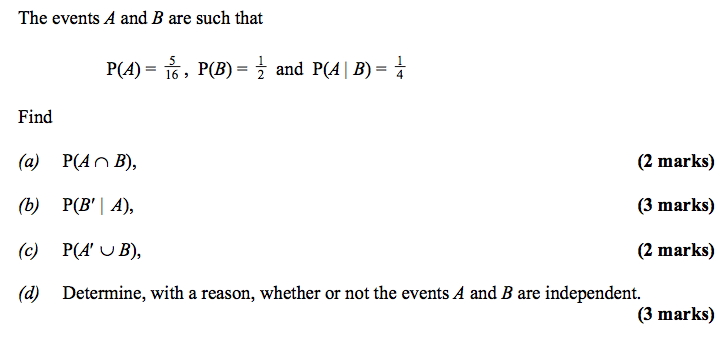 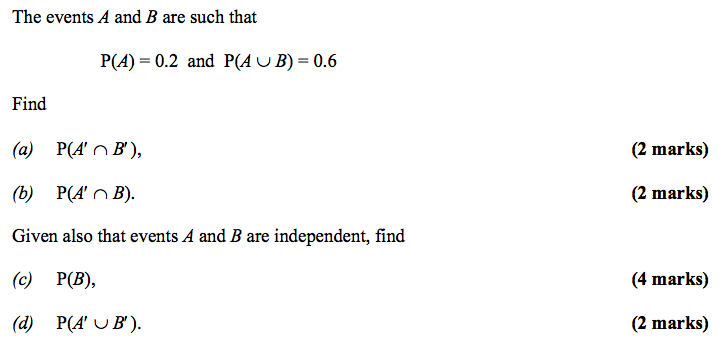 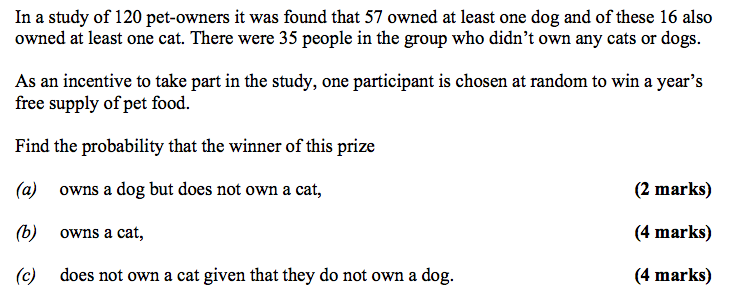 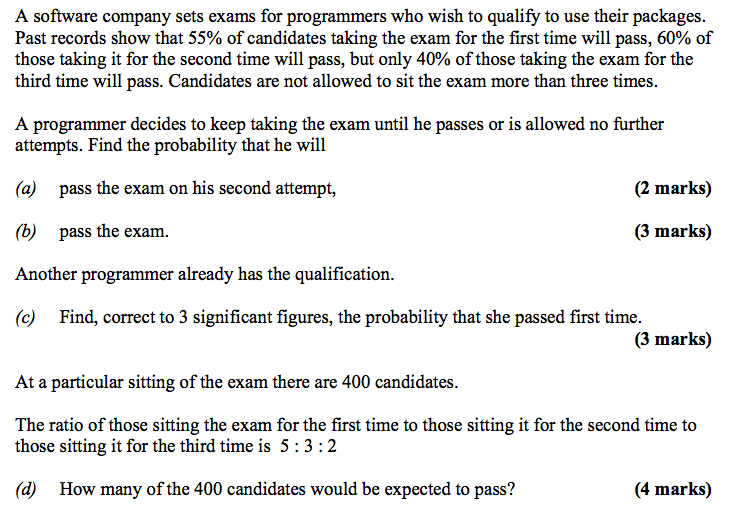 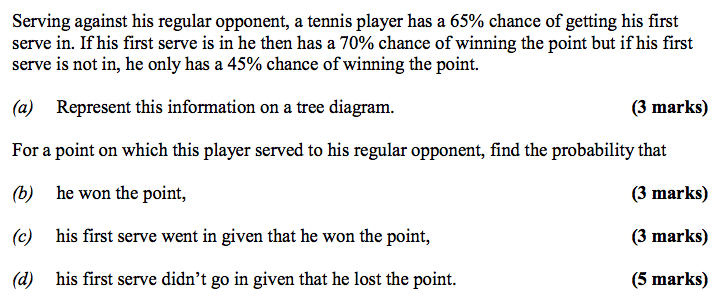 